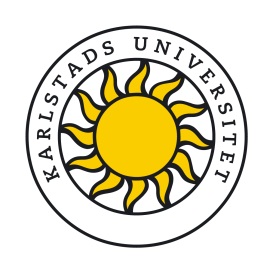 Faculty of Health, Science and TechnologyComputer ScienceSyllabusWriting in Science and TechnologyCourse code:	7DAV013Course Title: 	Writing in Science and Technology
		Vetenskapligt skrivande i natur- och teknikvetenskapSubject:		Computer Science Credits:		5 ECTSDegree Level:	DoctoralCourse approvalThe syllabus was approved by the Faculty of Health, Science and Technology 31 May 2023 and valid from the autumn semester of 2023 at Karlstad University.Language of instructionTeaching is in English.Prerequisites and selectionAdmitted to research education in a doctoral program in science and technology. The course is primarily for research education students admitted at Karlstad University, and secondarily for research education students admitted at other universities.Learning outcomesAfter completing the course, the research education student should know the following: give an authoritative account of the general structure of a scientific article,demonstrate expert knowledge in a delimited area of the research field and present it to the group, present the method used in their study authoritatively and with clarity,write a scientific text in an effective, concise, and clear way.formulate views on the structure of a scientific text in other research areas than their own,suggest improvements to a scientific text,identify and discuss the ethical aspects of a scientific text, andadopt a constructive approach to the result of a peer-review process.Course contentThe course is based on lectures on general aspects of scientific texts and a seminar series in which doctoral students review each other’s research-related texts. The lectures are given by senior researchers who present aspects of research texts in their respective disciplines. The students cooperate on texts, manuscripts, and assignments. Students develop skills in giving and taking comments on their own and others’ research, orally and in writing.Reading listTexts to be discussed are chosen by the doctoral students in consultation with the main supervisor or the examiner.ExaminationAssessment is based on the student’s oral and written presentations and contributions to other texts.GradesOne of the grades, Fail (U) or Pass (G), is awarded in the course examination.Quality assuranceA written evaluation is carried out after the course. The result of the evaluation is collated by The Higher Education Ordinance, Chapter 1, § 14.Course CertificateA course certificate is issued on request.Goal matrixGoals that, after completing the course, are fulfilled for the doctoral or licentiate degree are marked with an X.DoctoralLicentiateKnowledge and understanding Knowledge and understanding 1a - demonstrate broad knowledge and systematic understanding of the research field and1ademonstrate knowledge and understanding in the field of research including1badvanced and up-to-date specialised knowledge in a limited area of this field, and X1bcurrent specialist knowledge in a limited area of this field as well as X1cfamiliarity with research methodology in general and the methods of the specific field of research in particular. X1cspecialised knowledge of research methodology in general and the methods of the specific field of research in particular XCompetence and skills Competence and skills 2a - demonstrate capacity for scholarly analysis and synthesis as well as X2ademonstrate the ability to identify and formulate issues with scholarly precision critically, autonomously and creatively and to X2bto review and assess new and complex phenomena, issues and situations autonomously and critically X2bplan and use appropriate methods to undertake a limited piece of research and other qualified tasks within predetermined time frames in order to contribute to the formation of knowledge X3a - demonstrate the ability to identify and formulate issues with scholarly precision critically, autonomously and creatively, and to X2cas well as to evaluate this work X3bplan and use appropriate methods to undertake research and other qualified tasks within predetermined time frames and to review and evaluate such work X3ademonstrate the ability in both national and international contexts to present and discuss research and research findings in speech and writing and in dialogue with the academic community and X4 - demonstrate through a dissertation the ability to make a significant contribution to the formation of knowledge through his or her own research3bsociety in general5a - demonstrate the ability in both national and international contexts to present and discuss research and research findings authoritatively in speech and writing and in dialogue with the academic community and X4demonstrate the skills required to participate autonomously in research and development work and to work autonomously in some other qualified capacity. X5bsociety in general6 - demonstrate the ability to identify the need for further knowledge and X7 - demonstrate the capacity to contribute to social development and support the learning of others both through research and education and in some other qualified professional capacity.Judgement and approachJudgement and approach8a - demonstrate intellectual autonomy and disciplinary rectitude as well as X5demonstrate the ability to make assessments of ethical aspects of his or her own research X8bthe ability to make assessments of research ethics, and X6demonstrate insight into the possibilities and limitations of research, its role in society and the responsibility of the individual for how it is used X9 - demonstrate specialised insight into the possibilities and limitations of research, its role in society and the responsibility of the individual for how it is used. X7demonstrate the ability to identify the personal need for further knowledge and take responsibility for his or her ongoing learning. X